СОВЕТ ДЕПУТАТОВМУНИЦИПАЛЬНОГО ОБРАЗОВАНИЯБУДОГОЩСКОЕ ГОРОДСКОЕ ПОСЕЛЕНИЕКИРИШСКОГО МУНИЦИПАЛЬНОГО РАЙОНАЛЕНИНГРАДСКОЙ ОБЛАСТИПОСТАНОВЛЕНИЕ   От 03 ноября 2022  года  №  3                                                            В соответствии с пунктом 3 статьи 28 Федерального закона от 06.10.2003 № 131-ФЗ «Об общих принципах организации местного самоуправления в Российской Федерации», статьей 14 Устава муниципального образования Будогощское городское поселение Киришског муниципального района Ленинградской области, решением  совета депутатов муниципального образования Будогощское городское поселение Киришского муниципального района Ленинградской области от 02.06.2020 № 9/61 «Об утверждении Порядка организации и проведения публичных слушаний в муниципальном образовании Будогощское городское поселение Киришского муниципального района Ленинградской области», ПОСТАНОВЛЯЮ:1.	Назначить публичные слушания проекта бюджета муниципального образования Будогощское городское поселение Киришского муниципального района Ленинградской области на 2023 год и на плановый период 2024 и 2025 годов на 05 декабря 2022 года,                             в 11 часов, в зале №1 администрации муниципального образования Будогощское городское поселение Киришского муниципального района Ленинградской области  (г.п.Будогощь, ул.Советская, д.79).2.	Оповестить жителей муниципального образования Будогощское городское поселение Киришского муниципального района Ленинградской области о назначении публичных слушаний, о рассмотрении проекта бюджета муниципального образования Будогощское городское поселение Киришского муниципального района Ленинградской области на 2023 год и на плановый период 2024 и 2025 годов путем опубликования настоящего постановления в газете «Будогощский вестник» и на официальном сайте администрации муниципального образования Будогощское городское поселение Киришского муниципального района Ленинградской области.3. Опубликовать в газете «Будогощский вестник» объявление о проведении публичных слушаний и разместить на официальном сайте администрации муниципального образования Будогощское городское поселение Киришского муниципального района Ленинградской области. 4. Контроль за исполнением за исполнением настоящего постановления оставляю за собой.Глава муниципального образованияБудогощское городское поселениеКиришского муниципального районаЛенинградской области 								   С.В.ФроловО назначении  публичных слушаний проекта бюджета муниципального образования Будогощское городское поселение Киришского муниципального района Ленинградской области на 2023 год  и на плановый период 2024 и 2025 годов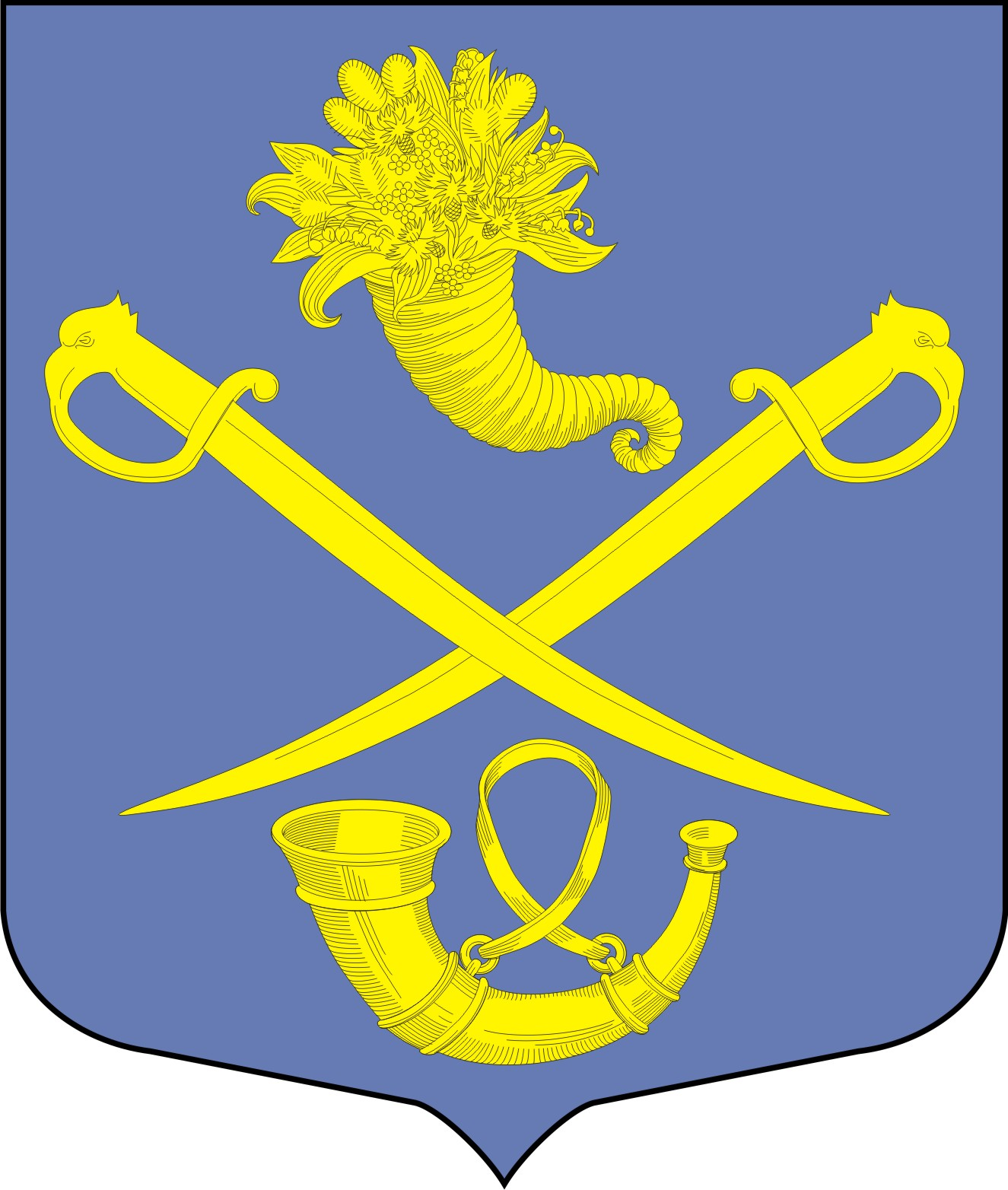 